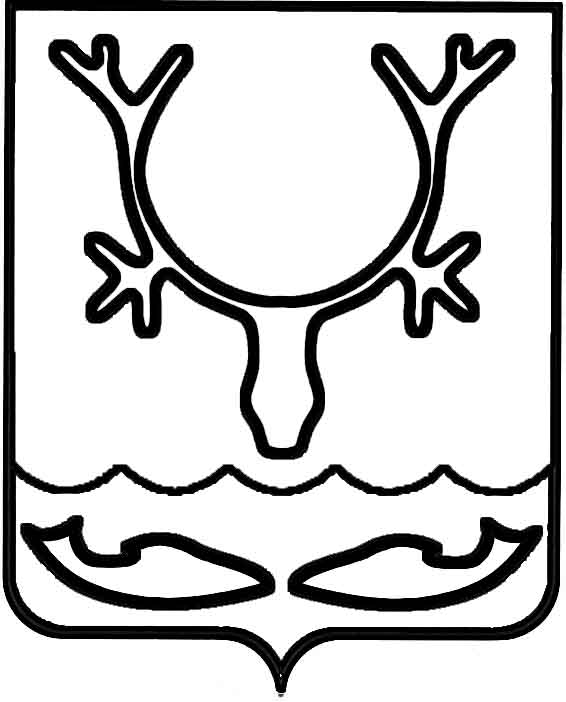 Администрация муниципального образования
"Городской округ "Город Нарьян-Мар"ПОСТАНОВЛЕНИЕОб установке в городе Нарьян-Маре мемориальной доски, увековечивающей память Сенокосова Г.С.В соответствии с Положением "О порядке установки памятных знаков 
на территории МО "Городской округ "Город Нарьян-Мар", утвержденным решением Совета городского округа "Город Нарьян-Мар" от 26.11.2009 № 19-р, на основании решения Совета городского округа "Город Нарьян-Мар" от 24.12.2020 № 156-р Администрация муниципального образования "Городской округ "Город Нарьян-Мар" П О С Т А Н О В Л Я Е Т:Установить в городе Нарьян-Маре мемориальную доску, увековечивающую память Сенокосова Г.С., на здании ГУП НАО "Нарьян-Марская электростанция" 
по адресу: г. Нарьян-Мар, ул. 60 лет Октября, д. 37.Внести в реестр памятных знаков муниципального образования "Городской округ "Город Нарьян-Мар" сведения о памятном знаке Сенокосову Г.С.Настоящее постановление вступает в силу со дня его подписания. 07.04.2021№433Глава города Нарьян-Мара О.О. Белак